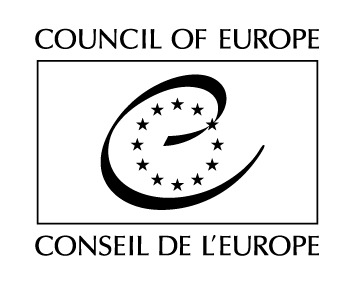 Strasbourg, .. February 2019	GT-ED(2019)OJ1EUROPEAN COMMITTEE ON DEMOCRACY AND GOVERNANCE(CDDG)WORKING GROUP ON E-DEMOCRACY(GT-ED)DRAFT AGENDAOpening of the meeting: Thursday 14 March 2019 at 9.30 amClose of the meeting: Friday 15 March 2019 at 6.00 pmStrasbourg, Council of Europe, Agora, Room … 1.Opening of the meeting by the Secretariat2.Adoption of the agenda3.Meeting report of the first meeting of the working group[GT-ED(2018)3]4.4.14.2Guidelines on e-democracy in the form of a toolkitWorking paperPresentation of the paper prepared by the expert;Exchange of views and drafting proposals by the working groupE-democracy initiatives:Presentation of case-studies in member StatesLessons learned[GT-ED(2019)2]5.Review meeting on Recommendation CM/Rec(2017)5 on standards for e-voting: preliminary exchange of views[GT-ED(2019)3]6.Conclusions7.Other business8.Date and place of the next meetingStrasbourg, 12-13 September 2019